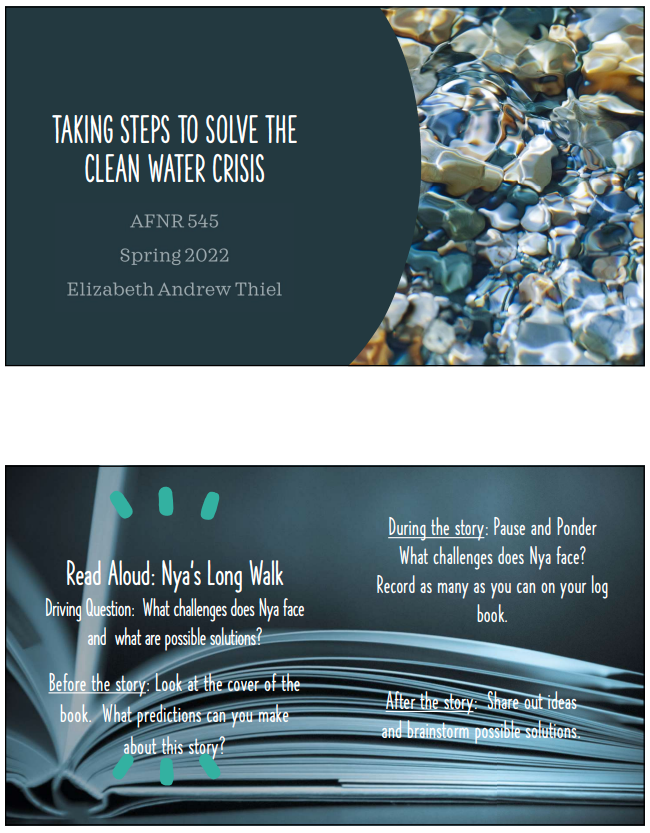 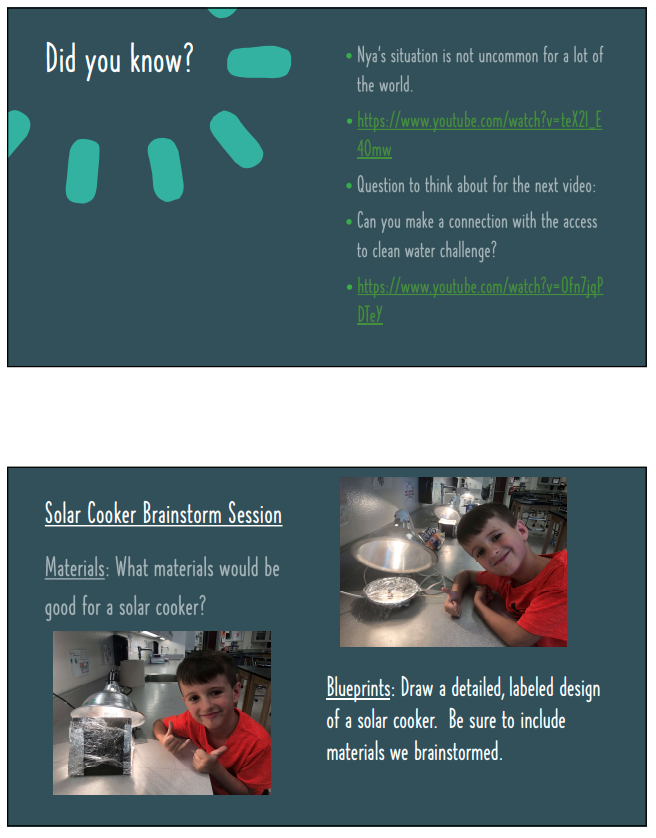 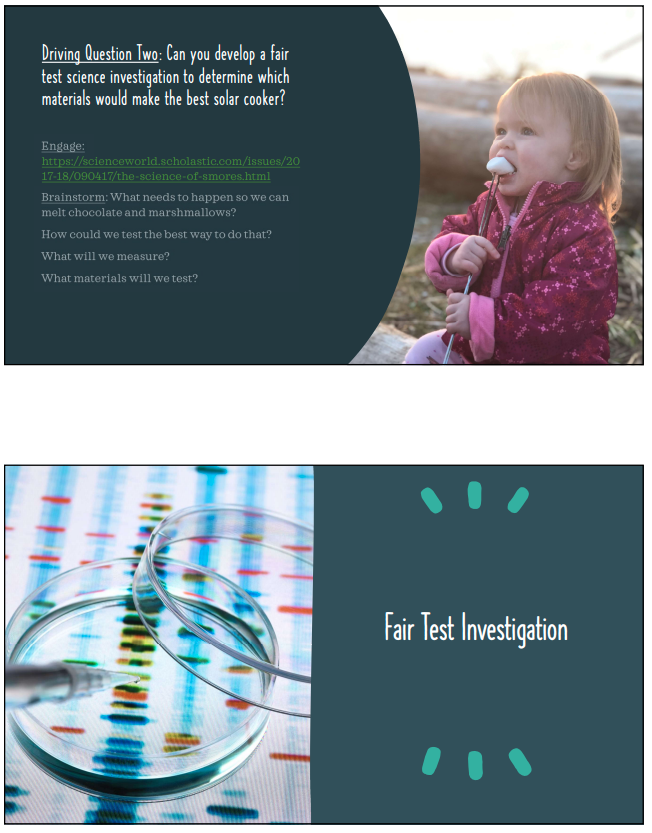 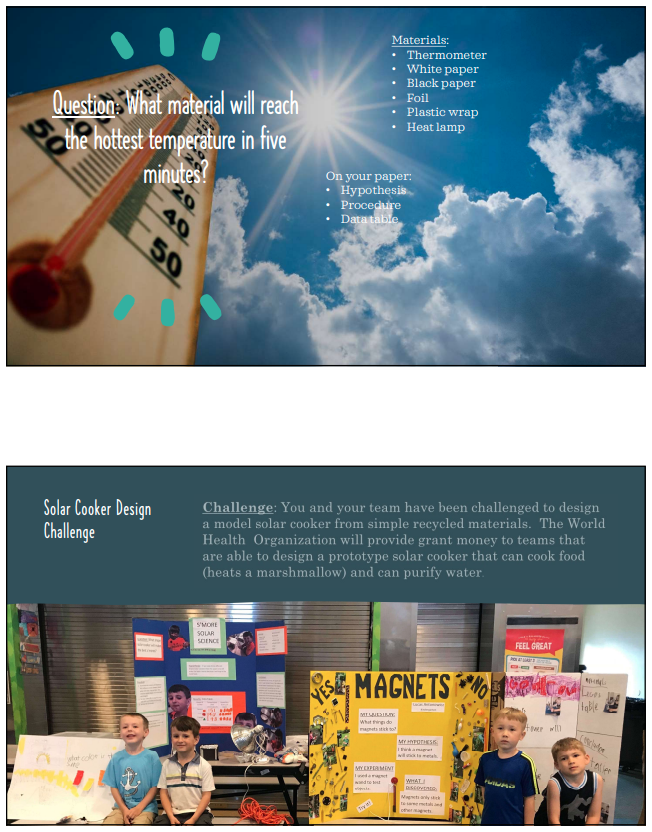 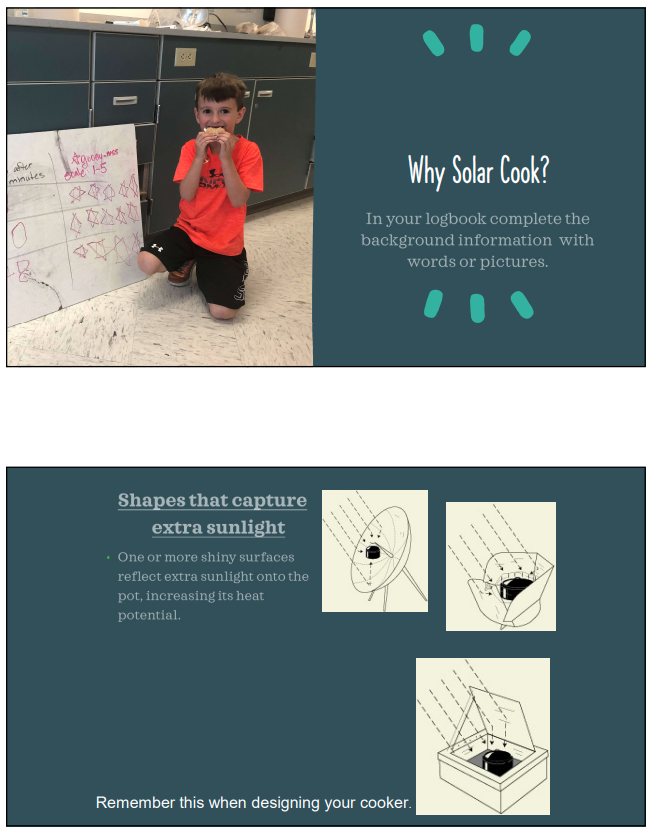 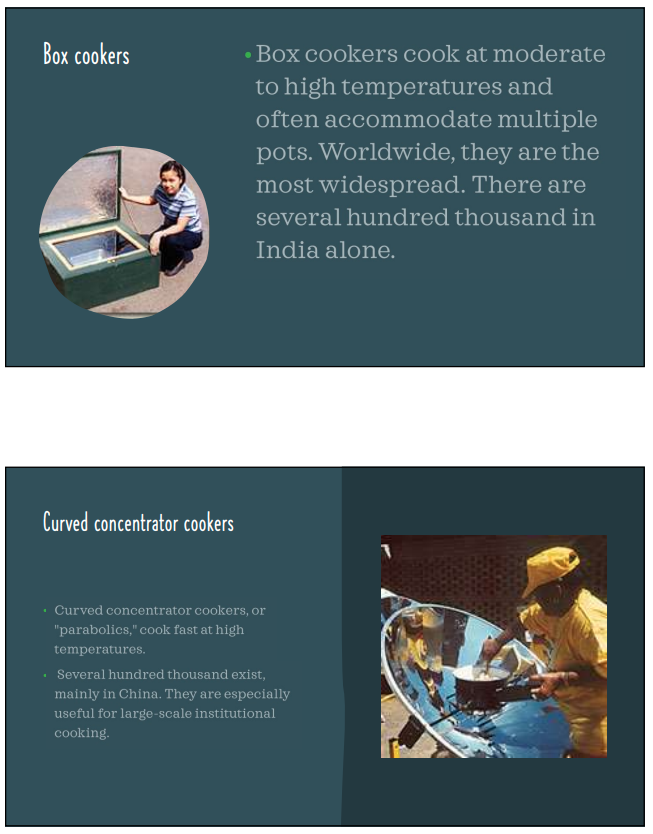 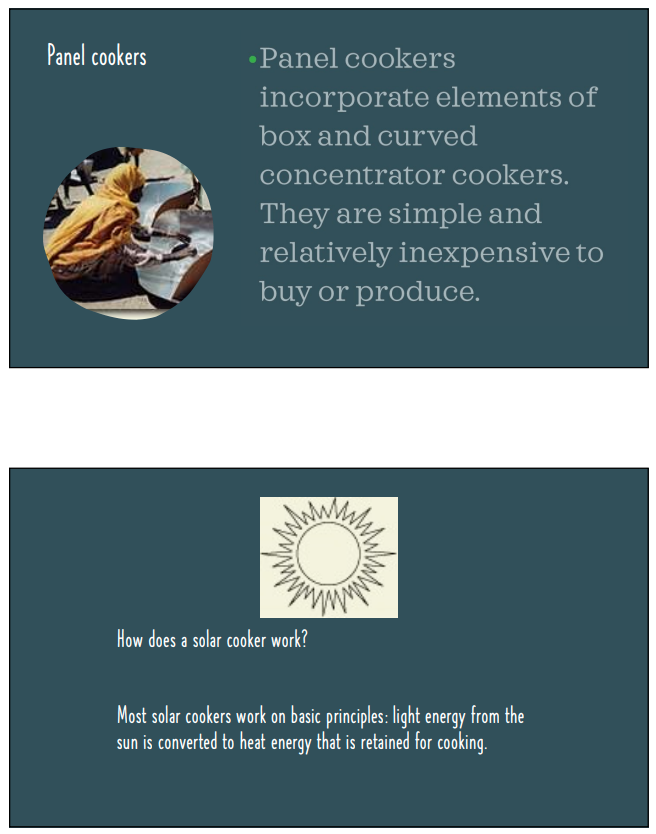 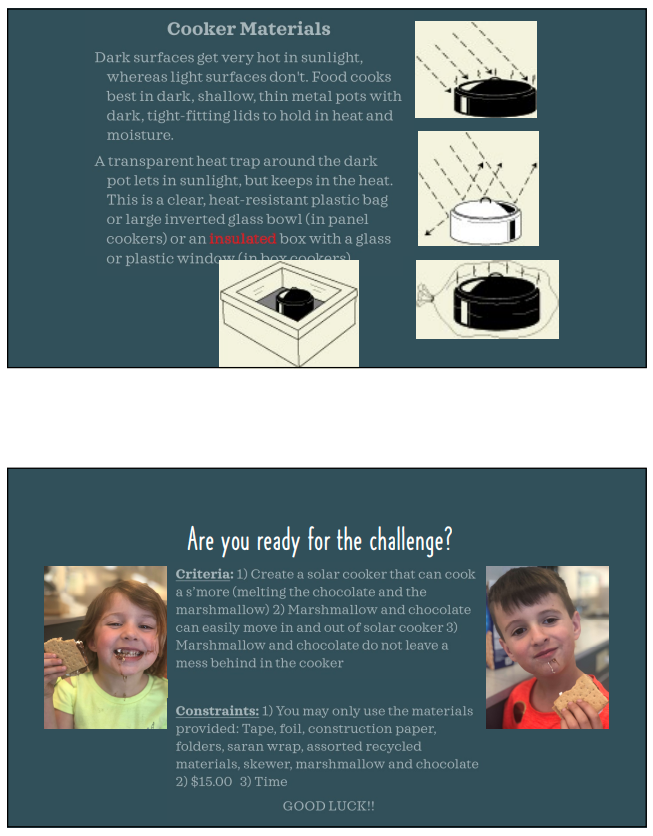 Rubric for Lesson 2: Fair Test Investigation Solar Cooker Materials InvestigationName: ___________________________________Question: What material will reach the hottest temperature in five minutes?Materials:Hypothesis: If we test four different materials then ________ will get hot the fastest because____________________________________________________________.Procedure:1.      Take white paper and fold in half. Place  ________ inside.2.      Put paper and thermometer ________3.      Record temperature after ____ minutes.4.      Repeat with black paper, __________, ____________, and plastic wrap.Data Table:Think about it (Analysis):1.      Which material had the hottest temperature? _____________2.      What temperature is needed to melt marshmallows? _________Use the information above to write a CER (Claim, Evidence, Reasoning) Statement.3.      How can this information help us design and create a solar cooker?Draw a picture below to show an idea of how the materials we tested could help someone stay cool outside on a hot day. (Think of clothing, hats, tents/shades, umbrellas)Solar Cooker Feedback Reviewer’s Name _____________________Solar cooker team: _______________________Problem: _______________________Make an inference about what rating the World Health Organization will give this play solar cooker (fill in the stars for rating)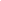 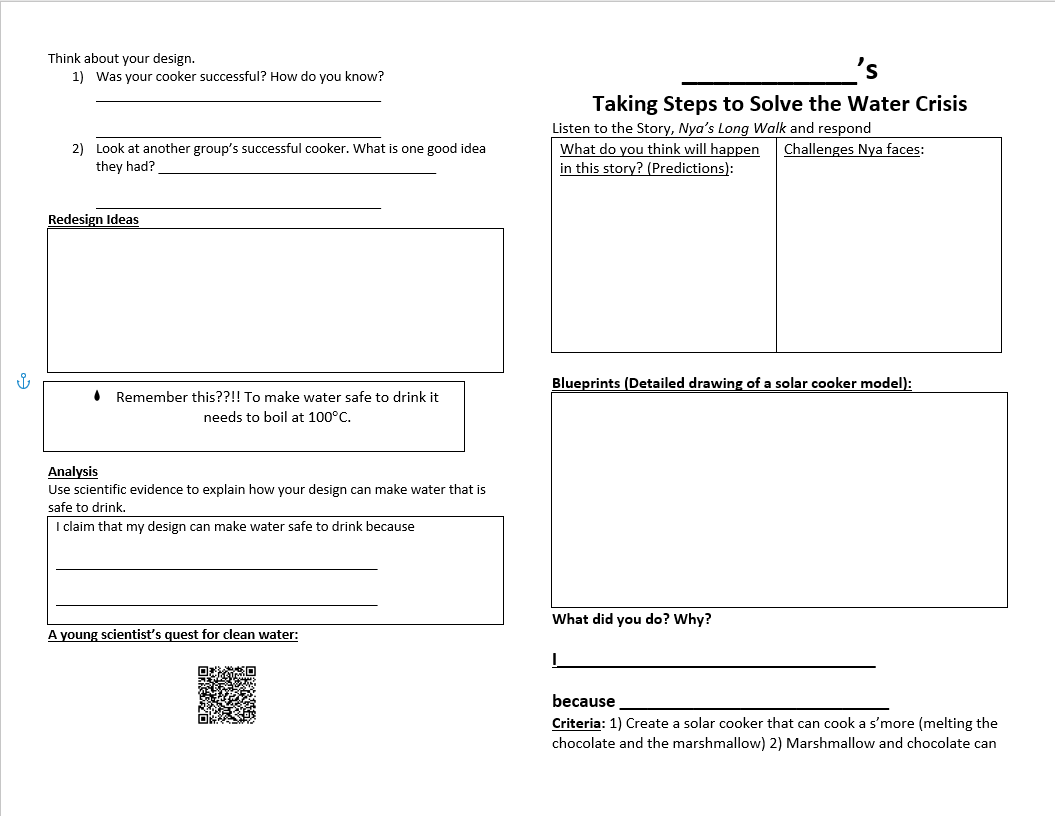 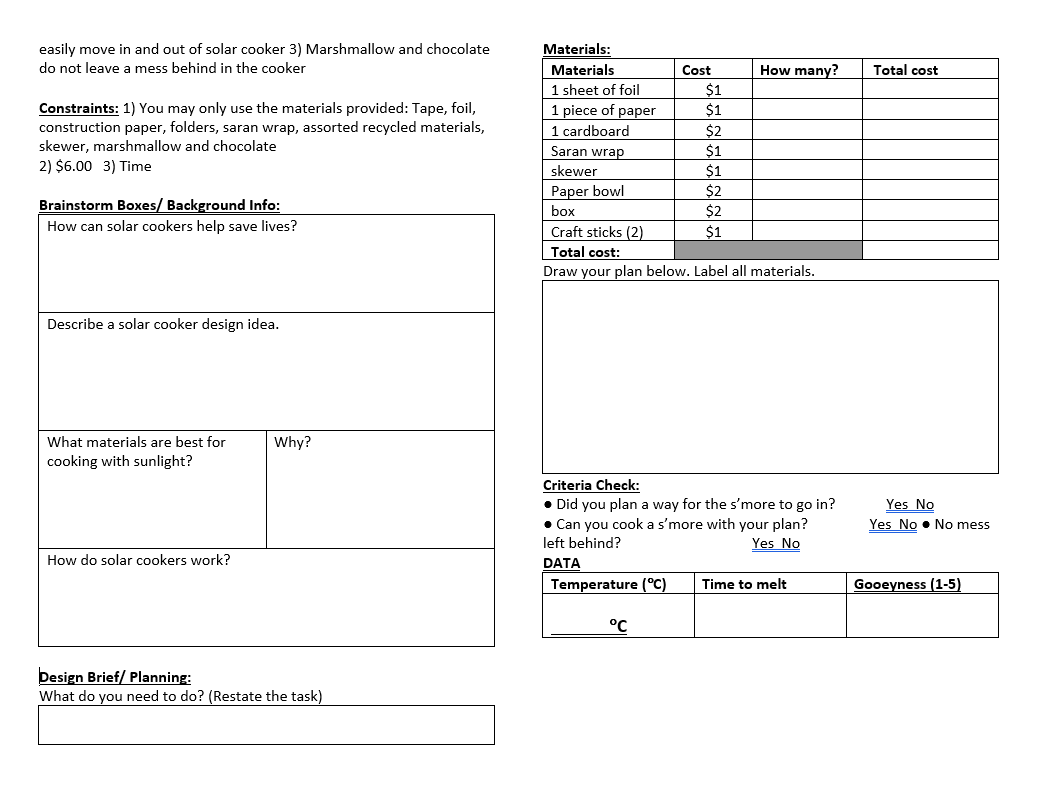 Taking Steps to Solve the Water Crisis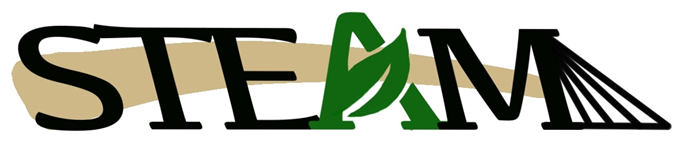 Author: Elizabeth ThielTaking Steps to Solve the Water CrisisAuthor: Elizabeth ThielTaking Steps to Solve the Water CrisisAuthor: Elizabeth ThielUnit Overview Unit Overview Unit Overview Target Audience: Grades 1 - 3 Est. Time: Four 45 minutes class periodsContent Area(s): Science and Engineering Abstract:Design challenges centered on identifying and solving real-world problems add relevance to the classroom by showing students science in their own world and guiding them to sense making of science concepts. This lesson will focus science instruction on the 21st century problem of access to clean water. Using children’s literature, Nya’s Long Walk, as a starting point this lesson will guide students through identifying the global challenge that not all people have easy access to clean water, figure out why and how it happens and brainstorm potential solutions for providing access to clean water. The session will engage students in an abbreviated STEM design challenge aligned with science and engineering practices (SEPs) as well as Indiana content standards. Participants will create blueprints for a solar cooker and explain how it can create clean water, justifying their response with scientific evidence and concepts.Abstract:Design challenges centered on identifying and solving real-world problems add relevance to the classroom by showing students science in their own world and guiding them to sense making of science concepts. This lesson will focus science instruction on the 21st century problem of access to clean water. Using children’s literature, Nya’s Long Walk, as a starting point this lesson will guide students through identifying the global challenge that not all people have easy access to clean water, figure out why and how it happens and brainstorm potential solutions for providing access to clean water. The session will engage students in an abbreviated STEM design challenge aligned with science and engineering practices (SEPs) as well as Indiana content standards. Participants will create blueprints for a solar cooker and explain how it can create clean water, justifying their response with scientific evidence and concepts.Abstract:Design challenges centered on identifying and solving real-world problems add relevance to the classroom by showing students science in their own world and guiding them to sense making of science concepts. This lesson will focus science instruction on the 21st century problem of access to clean water. Using children’s literature, Nya’s Long Walk, as a starting point this lesson will guide students through identifying the global challenge that not all people have easy access to clean water, figure out why and how it happens and brainstorm potential solutions for providing access to clean water. The session will engage students in an abbreviated STEM design challenge aligned with science and engineering practices (SEPs) as well as Indiana content standards. Participants will create blueprints for a solar cooker and explain how it can create clean water, justifying their response with scientific evidence and concepts.Unit Goals/Objectives:Brainstorm solutions to solve a clean water crisisInvestigate and record temperatures to determine the materials that absorb and reflect heatDesign and construct a solar cooker Unit Goals/Objectives:Brainstorm solutions to solve a clean water crisisInvestigate and record temperatures to determine the materials that absorb and reflect heatDesign and construct a solar cooker Unit Goals/Objectives:Brainstorm solutions to solve a clean water crisisInvestigate and record temperatures to determine the materials that absorb and reflect heatDesign and construct a solar cooker Lesson Summaries:Lesson 1: Read Aloud, Problem Scoping, Blue PrintsDriving Question: What problems does Nya face on her long walk and what are possible solutions?Brainstorm 21st century problemsSuggest solutions to the problems.Create “BluePrints” for a solar cookerLesson 2:  What materials absorb heat?Driving Question: What materials will make the best solar cooker?Conduct an investigation with four different materialsRecord dataMake a claim based on evidence collectedLesson 3: Design, Make, and Test Solar CookerDriving Question: Can you make a solar cooker that will cook a s’more? Design and construct a solar cooker with recycled materials Evaluate a design to determine if it meets criteria.Analyze data from tests and explain why some designs were more effective.Create new designs by looking at test results to improve solar cookerLesson Summaries:Lesson 1: Read Aloud, Problem Scoping, Blue PrintsDriving Question: What problems does Nya face on her long walk and what are possible solutions?Brainstorm 21st century problemsSuggest solutions to the problems.Create “BluePrints” for a solar cookerLesson 2:  What materials absorb heat?Driving Question: What materials will make the best solar cooker?Conduct an investigation with four different materialsRecord dataMake a claim based on evidence collectedLesson 3: Design, Make, and Test Solar CookerDriving Question: Can you make a solar cooker that will cook a s’more? Design and construct a solar cooker with recycled materials Evaluate a design to determine if it meets criteria.Analyze data from tests and explain why some designs were more effective.Create new designs by looking at test results to improve solar cookerLesson Summaries:Lesson 1: Read Aloud, Problem Scoping, Blue PrintsDriving Question: What problems does Nya face on her long walk and what are possible solutions?Brainstorm 21st century problemsSuggest solutions to the problems.Create “BluePrints” for a solar cookerLesson 2:  What materials absorb heat?Driving Question: What materials will make the best solar cooker?Conduct an investigation with four different materialsRecord dataMake a claim based on evidence collectedLesson 3: Design, Make, and Test Solar CookerDriving Question: Can you make a solar cooker that will cook a s’more? Design and construct a solar cooker with recycled materials Evaluate a design to determine if it meets criteria.Analyze data from tests and explain why some designs were more effective.Create new designs by looking at test results to improve solar cookerLesson Timeline:Lesson 1 (45 minutes): Read Aloud, Problem Scoping, Blue PrintsRead Nya’s Long walk: 10 minutesBrainstorm problems Nya faced: 5 minutesWater crisis video: 5 minutes https://youtu.be/LSqan1xmMpYBrainstorm solutions: 5 minutes Introduce solar cookers: 5 minutesCreate solar cooker Blueprints and share: 10 minutesWrap up: 5 minutesLesson 2 (45 minutes): What materials absorb heat?Introduction: 5 minutesReview: 5 minutesFair test investigation for Properties of matter, white paper, black paper, foil (25)Wrap up : Scaffolded CERLesson 3 (2 x 45 minutes): Design, Make, and Test Solar CookerDay 1:Introduction: 5 minutesReview: 5 minutesIntro to design challenge: 5 minutesDesign and make solar cookers: 20 minutesAccurately calculate budget: 10 minutesDay 2:Test the cookers with S’mores: 20 minutesStudents share/ communicate ideas/ give feedback: 20 minutesDiscuss results: 5 minutesLesson Timeline:Lesson 1 (45 minutes): Read Aloud, Problem Scoping, Blue PrintsRead Nya’s Long walk: 10 minutesBrainstorm problems Nya faced: 5 minutesWater crisis video: 5 minutes https://youtu.be/LSqan1xmMpYBrainstorm solutions: 5 minutes Introduce solar cookers: 5 minutesCreate solar cooker Blueprints and share: 10 minutesWrap up: 5 minutesLesson 2 (45 minutes): What materials absorb heat?Introduction: 5 minutesReview: 5 minutesFair test investigation for Properties of matter, white paper, black paper, foil (25)Wrap up : Scaffolded CERLesson 3 (2 x 45 minutes): Design, Make, and Test Solar CookerDay 1:Introduction: 5 minutesReview: 5 minutesIntro to design challenge: 5 minutesDesign and make solar cookers: 20 minutesAccurately calculate budget: 10 minutesDay 2:Test the cookers with S’mores: 20 minutesStudents share/ communicate ideas/ give feedback: 20 minutesDiscuss results: 5 minutesLesson Timeline:Lesson 1 (45 minutes): Read Aloud, Problem Scoping, Blue PrintsRead Nya’s Long walk: 10 minutesBrainstorm problems Nya faced: 5 minutesWater crisis video: 5 minutes https://youtu.be/LSqan1xmMpYBrainstorm solutions: 5 minutes Introduce solar cookers: 5 minutesCreate solar cooker Blueprints and share: 10 minutesWrap up: 5 minutesLesson 2 (45 minutes): What materials absorb heat?Introduction: 5 minutesReview: 5 minutesFair test investigation for Properties of matter, white paper, black paper, foil (25)Wrap up : Scaffolded CERLesson 3 (2 x 45 minutes): Design, Make, and Test Solar CookerDay 1:Introduction: 5 minutesReview: 5 minutesIntro to design challenge: 5 minutesDesign and make solar cookers: 20 minutesAccurately calculate budget: 10 minutesDay 2:Test the cookers with S’mores: 20 minutesStudents share/ communicate ideas/ give feedback: 20 minutesDiscuss results: 5 minutesStandards:NGSS standards for  K-2:2-PS Analyze data obtained from testing different materials to determine which materials have the properties that are best suited for an intended purpose. K-2 ETS1-1 Ask questions, make observations, and gather information about a situation people want to change and define a simple problem that can be solved through the development of a tool.K-2-ETS1-2. Develop a simple sketch, drawing or physical model to illustrate how the shape of an object helps it function as needed to solve a given problem. K-2-ETS1-3 Analyze data from tests of two objects designed to solve the same problem to compare strengths and weaknesses of how each performsScience and Engineering Process Standards (SEPS)SEPS.1 Posing questions (for science) and defining problems (for engineering)SEPS.2 Developing and using models and toolsSEPS.3 Constructing and performing investigationsSEPS.4 Analyzing and interpreting dataSEPS.6 Constructing explanations (for science) and designing solutions (for engineering)SEPS.7 Engaging in argument from evidenceSEPS.8 Obtaining, evaluating, and Communicating informationStandards:NGSS standards for  K-2:2-PS Analyze data obtained from testing different materials to determine which materials have the properties that are best suited for an intended purpose. K-2 ETS1-1 Ask questions, make observations, and gather information about a situation people want to change and define a simple problem that can be solved through the development of a tool.K-2-ETS1-2. Develop a simple sketch, drawing or physical model to illustrate how the shape of an object helps it function as needed to solve a given problem. K-2-ETS1-3 Analyze data from tests of two objects designed to solve the same problem to compare strengths and weaknesses of how each performsScience and Engineering Process Standards (SEPS)SEPS.1 Posing questions (for science) and defining problems (for engineering)SEPS.2 Developing and using models and toolsSEPS.3 Constructing and performing investigationsSEPS.4 Analyzing and interpreting dataSEPS.6 Constructing explanations (for science) and designing solutions (for engineering)SEPS.7 Engaging in argument from evidenceSEPS.8 Obtaining, evaluating, and Communicating informationStandards:NGSS standards for  K-2:2-PS Analyze data obtained from testing different materials to determine which materials have the properties that are best suited for an intended purpose. K-2 ETS1-1 Ask questions, make observations, and gather information about a situation people want to change and define a simple problem that can be solved through the development of a tool.K-2-ETS1-2. Develop a simple sketch, drawing or physical model to illustrate how the shape of an object helps it function as needed to solve a given problem. K-2-ETS1-3 Analyze data from tests of two objects designed to solve the same problem to compare strengths and weaknesses of how each performsScience and Engineering Process Standards (SEPS)SEPS.1 Posing questions (for science) and defining problems (for engineering)SEPS.2 Developing and using models and toolsSEPS.3 Constructing and performing investigationsSEPS.4 Analyzing and interpreting dataSEPS.6 Constructing explanations (for science) and designing solutions (for engineering)SEPS.7 Engaging in argument from evidenceSEPS.8 Obtaining, evaluating, and Communicating informationSTEM Integration within the Unit:In my Integrated STEM through AFNR, Taking Steps to solve the Clean Water Crisis, three of the STEM disciplines are deeply integrated; science, engineering, and mathematics. Technology is integrated at a minimal level with room for expanding in future iterations of the lesson. There is also literacy and social studies integration in this 21st century problem solving unit. For both science and engineering, students engage in multiple science and engineering practices SEPs; including asking questions and defining problems, constructing explanations and designing a solution, developing and using models, engaging in argument from evidence and obtaining evaluating and communicating information (chart outlining how these present in the classroom is attached). The specific science concepts students focus on are highlighted on day two 1) creating a fair investigation to test what materials will work best for the solar cooker 2) Energy: heat and light 3) using the tools of a scientist: thermometer, stop watch. For engineering, students complete an engineering design challenge and construct their own solar cooker. This process begins on day one and continues on days 3, 4, and 5. Math integration is implemented through the use of a budget. Students have to calculate how much money is spent on their solar cooker design. Simple technology, such as using a thermometer and a heat lamp to test the solar cooker are implemented during the testing phase of the unit.STEM Integration within the Unit:In my Integrated STEM through AFNR, Taking Steps to solve the Clean Water Crisis, three of the STEM disciplines are deeply integrated; science, engineering, and mathematics. Technology is integrated at a minimal level with room for expanding in future iterations of the lesson. There is also literacy and social studies integration in this 21st century problem solving unit. For both science and engineering, students engage in multiple science and engineering practices SEPs; including asking questions and defining problems, constructing explanations and designing a solution, developing and using models, engaging in argument from evidence and obtaining evaluating and communicating information (chart outlining how these present in the classroom is attached). The specific science concepts students focus on are highlighted on day two 1) creating a fair investigation to test what materials will work best for the solar cooker 2) Energy: heat and light 3) using the tools of a scientist: thermometer, stop watch. For engineering, students complete an engineering design challenge and construct their own solar cooker. This process begins on day one and continues on days 3, 4, and 5. Math integration is implemented through the use of a budget. Students have to calculate how much money is spent on their solar cooker design. Simple technology, such as using a thermometer and a heat lamp to test the solar cooker are implemented during the testing phase of the unit.STEM Integration within the Unit:In my Integrated STEM through AFNR, Taking Steps to solve the Clean Water Crisis, three of the STEM disciplines are deeply integrated; science, engineering, and mathematics. Technology is integrated at a minimal level with room for expanding in future iterations of the lesson. There is also literacy and social studies integration in this 21st century problem solving unit. For both science and engineering, students engage in multiple science and engineering practices SEPs; including asking questions and defining problems, constructing explanations and designing a solution, developing and using models, engaging in argument from evidence and obtaining evaluating and communicating information (chart outlining how these present in the classroom is attached). The specific science concepts students focus on are highlighted on day two 1) creating a fair investigation to test what materials will work best for the solar cooker 2) Energy: heat and light 3) using the tools of a scientist: thermometer, stop watch. For engineering, students complete an engineering design challenge and construct their own solar cooker. This process begins on day one and continues on days 3, 4, and 5. Math integration is implemented through the use of a budget. Students have to calculate how much money is spent on their solar cooker design. Simple technology, such as using a thermometer and a heat lamp to test the solar cooker are implemented during the testing phase of the unit.Lesson 1: Read Aloud: Nya’s Long WalkLesson 1: Read Aloud: Nya’s Long WalkLesson 1: Read Aloud: Nya’s Long WalkLesson 1: Read Aloud: Nya’s Long WalkEst. Time: 45 minutesEst. Time: 45 minutesEst. Time: 45 minutesEst. Time: 45 minutesLesson Learning Goals/Objectives:Students will engage in problem scoping for the Nya’s long walk and define a problemStudents will create a reasonable diagram model for a solar cooker.Students will use evidence based reasoning to explain their diagramLesson Learning Goals/Objectives:Students will engage in problem scoping for the Nya’s long walk and define a problemStudents will create a reasonable diagram model for a solar cooker.Students will use evidence based reasoning to explain their diagramStandards:K-2 ETS1-1 Ask questions, make observations, and gather information about a situation people want to change and define a simple problem that can be solved through the development of a tool.K-2-ETS1-2. Develop a simple sketch, drawing or physical model to illustrate how the shape of an object helps it function as needed to solve a given problemStandards:K-2 ETS1-1 Ask questions, make observations, and gather information about a situation people want to change and define a simple problem that can be solved through the development of a tool.K-2-ETS1-2. Develop a simple sketch, drawing or physical model to illustrate how the shape of an object helps it function as needed to solve a given problemAssessmentsFormative:Student Log BookAssessmentsFormative:Student Log BookAssessmentsFormative:Student Log BookAssessmentsFormative:Student Log BookConcept Prerequisites or Background Knowledge Needed:Concept Prerequisites or Background Knowledge Needed:Concept Prerequisites or Background Knowledge Needed:Concept Prerequisites or Background Knowledge Needed:Vocabulary:blueprint, solarVocabulary:blueprint, solarVocabulary:blueprint, solarVocabulary:blueprint, solarMaterials & Technology Needed:Nya’s Long WalkStudent graphic organizer/ log book-  This item is critical in guiding the unit and appears in lessons 1 & 3Video: https://www.youtube.com/watch?v=teX2l_E40mw Lesson guiding Slide Deck- This is critical in guiding the unit and appears in all three lessonsNational Geographic Video: https://youtu.be/Ofn7jqPDTeY Materials & Technology Needed:Nya’s Long WalkStudent graphic organizer/ log book-  This item is critical in guiding the unit and appears in lessons 1 & 3Video: https://www.youtube.com/watch?v=teX2l_E40mw Lesson guiding Slide Deck- This is critical in guiding the unit and appears in all three lessonsNational Geographic Video: https://youtu.be/Ofn7jqPDTeY Materials & Technology Needed:Nya’s Long WalkStudent graphic organizer/ log book-  This item is critical in guiding the unit and appears in lessons 1 & 3Video: https://www.youtube.com/watch?v=teX2l_E40mw Lesson guiding Slide Deck- This is critical in guiding the unit and appears in all three lessonsNational Geographic Video: https://youtu.be/Ofn7jqPDTeY Materials & Technology Needed:Nya’s Long WalkStudent graphic organizer/ log book-  This item is critical in guiding the unit and appears in lessons 1 & 3Video: https://www.youtube.com/watch?v=teX2l_E40mw Lesson guiding Slide Deck- This is critical in guiding the unit and appears in all three lessonsNational Geographic Video: https://youtu.be/Ofn7jqPDTeY Lesson ComponentInstructionsInstructionsMaterialsIntroduction15 minutesRead Aloud (10 minutes)Before reading have students look at the cover of the book and brainstorm predictionsAsk students to listen for challenges that Nya faces in the story.Record them as they read the story.Brainstorm Problems Nya Faced (5 minutes)Class shares out ideasGenerate a list on the white boardWatch video: https://www.youtube.com/watch?v=teX2l_E40mw Read Aloud (10 minutes)Before reading have students look at the cover of the book and brainstorm predictionsAsk students to listen for challenges that Nya faces in the story.Record them as they read the story.Brainstorm Problems Nya Faced (5 minutes)Class shares out ideasGenerate a list on the white boardWatch video: https://www.youtube.com/watch?v=teX2l_E40mw Nya’s Long WalkStudent graphic organizer/ log book-  This item is critical in guiding the unit and appears in lessons 1 & 3Video: https://www.youtube.com/watch?v=teX2l_E40mw Lesson guiding Slide Deck- This is critical in guiding the unit and appears in all three lessonsInstructional Activities25 minutesIntroduce Solar Cookers (5 minutes)Begin with scaffolding questions guiding students to solar cookers (slide deck)National Geographic Video: https://youtu.be/Ofn7jqPDTeY Introduce Solar Cookers (5 minutes)Begin with scaffolding questions guiding students to solar cookers (slide deck)National Geographic Video: https://youtu.be/Ofn7jqPDTeY National Geographic Video: https://youtu.be/Ofn7jqPDTeY Link in slide deckCreate Solar Cooker BluePrints (20 minutes)Brainstorm possible materials that could be used for a solar cookerDraw a detailed, labeled “blueprint”Define blueprint (Detailed, labeled drawing of solar cooker)Create Solar Cooker BluePrints (20 minutes)Brainstorm possible materials that could be used for a solar cookerDraw a detailed, labeled “blueprint”Define blueprint (Detailed, labeled drawing of solar cooker)Student log bookWrap Up,Synthesis/Closure5 minutesFormative assessment: Complete a one minute quick write responding to “What did you do and why?”Formative assessment: Complete a one minute quick write responding to “What did you do and why?”Student log bookResources: Resources: Resources: Resources: Lesson 2: What materials make the best solar cooker? Absorb the most heat?Lesson 2: What materials make the best solar cooker? Absorb the most heat?Lesson 2: What materials make the best solar cooker? Absorb the most heat?Lesson 2: What materials make the best solar cooker? Absorb the most heat?Est. Time: 45 minutesEst. Time: 45 minutesEst. Time: 45 minutesEst. Time: 45 minutesLesson Learning Goals/Objectives:Students will be able to record and communicate observations and measurementsStudents will make claims from evidenceStudents will demonstrate an understanding of a fair testLesson Learning Goals/Objectives:Students will be able to record and communicate observations and measurementsStudents will make claims from evidenceStudents will demonstrate an understanding of a fair testStandards:2-PS Analyze data obtained from testing different materials to determine which materials have the properties that are best suited for an intended purpose. Standards:2-PS Analyze data obtained from testing different materials to determine which materials have the properties that are best suited for an intended purpose. AssessmentsFormative:Student Log Book, discussionsAssessmentsFormative:Student Log Book, discussionsAssessmentsFormative:Student Log Book, discussionsAssessmentsFormative:Student Log Book, discussionsConcept Prerequisites or Background Knowledge Needed:Awareness of global challenges and solar cookersConcept Prerequisites or Background Knowledge Needed:Awareness of global challenges and solar cookersConcept Prerequisites or Background Knowledge Needed:Awareness of global challenges and solar cookersConcept Prerequisites or Background Knowledge Needed:Awareness of global challenges and solar cookersVocabulary:hypothesis, phenomenaVocabulary:hypothesis, phenomenaVocabulary:hypothesis, phenomenaVocabulary:hypothesis, phenomenaMaterials & Technology Needed:Nya’s Long WalkSolar cooker Materials Investigation sheet Lesson guiding Slide DeckFair test investigation sheetsThermometersBlack paperWhite paperfoilGraphic Organizer/ Investigation sheetMaterials & Technology Needed:Nya’s Long WalkSolar cooker Materials Investigation sheet Lesson guiding Slide DeckFair test investigation sheetsThermometersBlack paperWhite paperfoilGraphic Organizer/ Investigation sheetMaterials & Technology Needed:Nya’s Long WalkSolar cooker Materials Investigation sheet Lesson guiding Slide DeckFair test investigation sheetsThermometersBlack paperWhite paperfoilGraphic Organizer/ Investigation sheetMaterials & Technology Needed:Nya’s Long WalkSolar cooker Materials Investigation sheet Lesson guiding Slide DeckFair test investigation sheetsThermometersBlack paperWhite paperfoilGraphic Organizer/ Investigation sheetLesson ComponentInstructionsInstructionsMaterialsIntroduction10 minutes(5 minutes) Begin with the story about my students in Hawaii practicing for a May Day performance on the black top and racing to the cement in between rounds.Ask students if they have even been outside on a hot day in a black T-shirt.  What happens to the T-shirt? Is it different from a white T-shirt?As a group write a prediction on a white board explaining this phenomena. Review Solar Cookers (5 minutes)Remember our lesson last time?Can you think of a connection to the scenario we just described and solar cooker materials.(5 minutes) Begin with the story about my students in Hawaii practicing for a May Day performance on the black top and racing to the cement in between rounds.Ask students if they have even been outside on a hot day in a black T-shirt.  What happens to the T-shirt? Is it different from a white T-shirt?As a group write a prediction on a white board explaining this phenomena. Review Solar Cookers (5 minutes)Remember our lesson last time?Can you think of a connection to the scenario we just described and solar cooker materials.Nya’s Long WalkSolar cooker Materials Investigation sheet Lesson guiding Slide DeckInstructional Activities25 minutesDevelop Fair test Investigation as a class (10 minutes)Scaffold a fair test investigation with students for materialsBlack paperWhite paperfoilWrite a hypothesisCreate a “fill in the blank” procedure as a classCreate a data table as a classDevelop Fair test Investigation as a class (10 minutes)Scaffold a fair test investigation with students for materialsBlack paperWhite paperfoilWrite a hypothesisCreate a “fill in the blank” procedure as a classCreate a data table as a classFair test investigation sheetsThermometersBlack paperWhite paperfoilInstructional Activities25 minutesConduct Fair Test Investigation (15 minutes)Record DataDiscuss DataWhat do the results tell us?Conduct Fair Test Investigation (15 minutes)Record DataDiscuss DataWhat do the results tell us?Graphic organizer/ Investigation sheetWrap Up,Synthesis/Closure10 minutesFormative Assessment: Write a claim evidence reasoning statement to answer the driving questionFormative Assessment: Write a claim evidence reasoning statement to answer the driving questionGraphic Organizer/ Investigation sheetResources: Resources: Resources: Resources: Lesson 3: Design, Make and Test Solar Cooker (2 x 45-50 minute lessons)Lesson 3: Design, Make and Test Solar Cooker (2 x 45-50 minute lessons)Lesson 3: Design, Make and Test Solar Cooker (2 x 45-50 minute lessons)Lesson 3: Design, Make and Test Solar Cooker (2 x 45-50 minute lessons)Est. Time: 45 minutesEst. Time: 45 minutesEst. Time: 45 minutesEst. Time: 45 minutesLesson Learning Goals/Objectives:Students will design, construct and test a solar cookerStudents will determine how their design could be improved in the future.Students will communicate their ideas with classmatesStudents will give written feedback to peer engineers.Lesson Learning Goals/Objectives:Students will design, construct and test a solar cookerStudents will determine how their design could be improved in the future.Students will communicate their ideas with classmatesStudents will give written feedback to peer engineers.Standards:K-2 ETS1-1 Ask questions, make observations, and gather information about a situation people want to change and define a simple problem that can be solved through the development of a tool.K-2-ETS1-2. Develop a simple sketch, drawing or physical model to illustrate how the shape of an object helps it function as needed to solve a given problem. K-2-ETS1-3 Analyze data from tests of two objects designed to solve the same problem to compare strengths and weaknesses of how each performsStandards:K-2 ETS1-1 Ask questions, make observations, and gather information about a situation people want to change and define a simple problem that can be solved through the development of a tool.K-2-ETS1-2. Develop a simple sketch, drawing or physical model to illustrate how the shape of an object helps it function as needed to solve a given problem. K-2-ETS1-3 Analyze data from tests of two objects designed to solve the same problem to compare strengths and weaknesses of how each performsAssessmentsFormative:Criteria Check:Restate the task (bottom of log book p. 2)Summative:Summative assessment: Complete the back page of the student log book AssessmentsFormative:Criteria Check:Restate the task (bottom of log book p. 2)Summative:Summative assessment: Complete the back page of the student log book AssessmentsFormative:Criteria Check:Restate the task (bottom of log book p. 2)Summative:Summative assessment: Complete the back page of the student log book AssessmentsFormative:Criteria Check:Restate the task (bottom of log book p. 2)Summative:Summative assessment: Complete the back page of the student log book Concept Prerequisites or Background Knowledge Needed:Lesson 1 - 2 contentConcept Prerequisites or Background Knowledge Needed:Lesson 1 - 2 contentConcept Prerequisites or Background Knowledge Needed:Lesson 1 - 2 contentConcept Prerequisites or Background Knowledge Needed:Lesson 1 - 2 contentVocabulary:solar, criterion, budgetVocabulary:solar, criterion, budgetVocabulary:solar, criterion, budgetVocabulary:solar, criterion, budgetMaterials & Technology Needed:Student log book (below)SlidesLog booksLesson guiding Slide DeckFoilTapeSaran wrapCardboardBlack paperSkewerPaper bowlCraft sticksBoxOther recyclablesHeat lampsLaundry baskets SkewersMarshmallowsChocolateGraham crackersStop watchesSolar cookersSolar cooker feedback formMaterials & Technology Needed:Student log book (below)SlidesLog booksLesson guiding Slide DeckFoilTapeSaran wrapCardboardBlack paperSkewerPaper bowlCraft sticksBoxOther recyclablesHeat lampsLaundry baskets SkewersMarshmallowsChocolateGraham crackersStop watchesSolar cookersSolar cooker feedback formMaterials & Technology Needed:Student log book (below)SlidesLog booksLesson guiding Slide DeckFoilTapeSaran wrapCardboardBlack paperSkewerPaper bowlCraft sticksBoxOther recyclablesHeat lampsLaundry baskets SkewersMarshmallowsChocolateGraham crackersStop watchesSolar cookersSolar cooker feedback formMaterials & Technology Needed:Student log book (below)SlidesLog booksLesson guiding Slide DeckFoilTapeSaran wrapCardboardBlack paperSkewerPaper bowlCraft sticksBoxOther recyclablesHeat lampsLaundry baskets SkewersMarshmallowsChocolateGraham crackersStop watchesSolar cookersSolar cooker feedback formLesson ComponentInstructionsInstructionsMaterialsDay 1Day 1Day 1Day 1Introduction5 minutesWe need to think of a way to test our solar cookers!Have you ever cooked anything outside of the kitchen?Think- Pair-ShareS’mores article from scholastic science world (link in slide deck)We need to think of a way to test our solar cookers!Have you ever cooked anything outside of the kitchen?Think- Pair-ShareS’mores article from scholastic science world (link in slide deck)Student log bookInstructional Activities35 minutesIntroduce Criteria and Constraints and how to test (5 minutes)Read aloud criteria and constraintsDiscuss what they meanDevelop a test scale: gooeyness? Temp of marshmallow? Reference temperatures from Science World ArticleIntroduce Criteria and Constraints and how to test (5 minutes)Read aloud criteria and constraintsDiscuss what they meanDevelop a test scale: gooeyness? Temp of marshmallow? Reference temperatures from Science World ArticleStudent Log bookInstructional Activities35 minutesBackground Solar Cooker Info (5 minutes)Share background solar cooker info slides with class while calling on volunteers complete page two brainstorm/ background boxesRecord responses in Student log bookFormative Assessment: Criteria Check:Restate the task (bottom of log book p. 2)Background Solar Cooker Info (5 minutes)Share background solar cooker info slides with class while calling on volunteers complete page two brainstorm/ background boxesRecord responses in Student log bookFormative Assessment: Criteria Check:Restate the task (bottom of log book p. 2)Log booksLesson guiding Slide DeckInstructional Activities35 minutesDesign and Budget (10 minutes)With your partner decide on the design you want to createInclude a detailed Labeled drawing of your cooker.Determine the budget based on the supplies used. Work through an example together to make sure students understand how to calculate budget.Design and Budget (10 minutes)With your partner decide on the design you want to createInclude a detailed Labeled drawing of your cooker.Determine the budget based on the supplies used. Work through an example together to make sure students understand how to calculate budget.Log bookInstructional Activities35 minutesConstruct (15 minutes)When students can share a completed budget and labeled design they may collect their materials to begin constructing their solar cooker with a partner.Construct (15 minutes)When students can share a completed budget and labeled design they may collect their materials to begin constructing their solar cooker with a partner.FoilTapeSaran wrapCardboardBlack paperSkewerPaper bowlCraft sticksBoxOther recyclablesWrap Up,Synthesis/Closure5 minutesFormative assessment: Complete Criteria Check before storing solar cooker in a safe place until testing day. Formative assessment: Complete Criteria Check before storing solar cooker in a safe place until testing day. Log BookDay 2: Testing Solar CookersDay 2: Testing Solar CookersDay 2: Testing Solar CookersDay 2: Testing Solar CookersInstructional Activities40 minutesTest Solar Cookers (15 minutes)Test and record dataFollow slide deck procedure for testing,Set up test areas with heat lamps and laundry baskets.If it is a sunny day- set the test up outside!Test Solar Cookers (15 minutes)Test and record dataFollow slide deck procedure for testing,Set up test areas with heat lamps and laundry baskets.If it is a sunny day- set the test up outside!Heat lampsLaundry baskets SkewersMarshmallowsChocolateGraham crackersStop watchesInstructional Activities40 minutesShare Designs (15 minutes)Partners present their solar cookers to the classExplain designShare budget and dataEngineer Feedback Complete during design shareWrite about another classmates designWhat did they do well and why?Complete feedback form for one or more other teamsShare Designs (15 minutes)Partners present their solar cookers to the classExplain designShare budget and dataEngineer Feedback Complete during design shareWrite about another classmates designWhat did they do well and why?Complete feedback form for one or more other teamsSolar cookersSolar cooker feedback formsInstructional Activities40 minutesAnalysis (10 minutes)Summative assessment: Complete the back page of the student log book Analysis (10 minutes)Summative assessment: Complete the back page of the student log book Log bookslidesWrap Up,Synthesis/Closure5 minutesRevisit essential question: Can a solar cooker help solve the clean water crisis? How?Revisit essential question: Can a solar cooker help solve the clean water crisis? How?Resources: Resources: Resources: Resources: CriteriaSmoke Alarm (1) Pretty Hot (2)On Fire! (3)Points EarnedRecords and communicates observations and dataStudent is unable to record of communicate observationsStudent records of communicates observations, but they are unclear or incompleteStudent records and communicates observations in a clear and thorough manner using words, pictures, or bothMakes claims from evidenceStudent is unable to make claimsStudent makes claims that are unsupported by evidenceStudents make claims about plans needed from observing patterns in data.Demonstrates understanding of fair testStudents are unable to demonstrate understanding of a fair test.Students recognize that the test needs to be fair but cannot identify factors to control.Student identifies how to design a fair test and can identify controlsTotal·         Thermometer·         White paper·         Black paper·         Aluminum Foil·         Plastic wrap·         Heat lampMaterialTemperature after five minutesQuestion: What material will reach the hottest temperature in 5 minutes?Question: What material will reach the hottest temperature in 5 minutes?Claim: My hypothesis was (Correct/ Incorrect) because ________ reached the hottest temperature.Claim: My hypothesis was (Correct/ Incorrect) because ________ reached the hottest temperature.Evidence: I know this because  _________was _______ degrees and that is (higher/ lower) than ___ of the other temperatures recorded.Reasoning: This evidence supports my claim becauseList or draw one thing the Engineers did wellList one or more improvement the engineer could make Does the solar cooker meet the criteria?Yes NoWhat was the budget for the cooker?